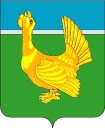 Администрация Верхнекетского районаПОСТАНОВЛЕНИЕ21219Об утверждении плана мероприятий по реализации Стратегии социально-экономического развития Верхнекетского района до  2030 годаВ соответствии с решением Думы Верхнекетского района от  18.06.2015 №  27  «Об утверждении Положения о стратегическом планировании Верхнекетского района», ПОСТАНОВЛЯЮ:1. Утвердить План мероприятий по реализации Стратегии социально-экономического развития Верхнекетского района  до 2030 года, утвержденной решением  Думы Верхнекетского района  от 24.12.2015 N 76 (далее - План), согласно приложению к настоящему постановлению.2. Органам и структурным подразделениям Администрации Верхнекетского района: обеспечить выполнение Плана, ежегодно направлять в отдел социально - экономического развития Администрации Верхнекетского района  информацию об исполнении Плана и достижение значений целевых показателей по этапам реализации Стратегии  с пояснением причин, повлиявших на не достижение целевых показателей, по итогам года не позднее 15 марта года, следующего за отчетным.3. Отделу социально - экономического развития Администрации Верхнекетского района обеспечить формирование обобщенной информации о реализации Плана не позднее 15 апреля года, следующего за отчетным.4.Настоящее постановление вступает в силу со дня его официального опубликования в информационном вестнике Верхнекетского района «Территория», разместить постановление на официальном сайте Администрации Верхнекетского района в информационно-телекоммуникационной сети «Интернет».5. Контроль за исполнением настоящего постановления оставляю за собой.Глава Верхнекетского района                                                                        Г.В.ЯткинЕ.А.Шаринская 8(38258)22672Приложениек  постановлению  АдминистрацииВерхнекетского района  от   02.02.2016    № 43 План мероприятий по реализации Стратегии социально-экономического развития Верхнекетского района  до 2030 года Распределение ответственности за достижение целейи решение задач Стратегии социально-экономического развития Верхнекетского района  до 2030 года (далее Стратегии)                                                                                                                            Таблица 1Для достижения целей и решения задач Стратегии разрабатываются и реализовываются мероприятия, муниципальные и ведомственные  программы Верхнекетского района.По окончании срока действия муниципальных  программ Верхнекетского района, разработанных на период 2016 - 2021 годов, в План мероприятий по реализации II - III этапов Стратегии в период 2021 - 2030 годов будут включены муниципальные программы Верхнекетского района, разработанные на указанный период.Распределение ответственности за достижение значений целевых показателей по этапам реализации Стратегии Таблица 2     «02» февраля  2016 г.р.п. Белый ЯрВерхнекетского района Томской области                                       № 43Цель/задача СтратегииНаименование мероприятий, муниципальных, ведомственных программ, направленных на реализацию целей и задач реализации СтратегииСрок исполненияОтветственный исполнительСтратегическая цель: Создание условий для  повышения уровня  жизни жителей Верхнекетского района на основе устойчивого социально-экономического развития.Стратегическая цель: Создание условий для  повышения уровня  жизни жителей Верхнекетского района на основе устойчивого социально-экономического развития.Стратегическая цель: Создание условий для  повышения уровня  жизни жителей Верхнекетского района на основе устойчивого социально-экономического развития.Стратегическая цель: Создание условий для  повышения уровня  жизни жителей Верхнекетского района на основе устойчивого социально-экономического развития.Цель 1: Развитие экономической и налоговой базы Верхнекетского района.Цель 1: Развитие экономической и налоговой базы Верхнекетского района.Цель 1: Развитие экономической и налоговой базы Верхнекетского района.Цель 1: Развитие экономической и налоговой базы Верхнекетского района.Задача 1.1. Создание условий для улучшения инвестиционного климата, развития промышленного комплекса  на территории района.Реализация муниципальной программы «Улучшение инвестиционного климата, развитие промышленного комплекса, развитие малого  и среднего предпринимательства на территории Верхнекетского района»До 2021 годаЗаместитель Главы Верхнекетского по экономике и инвестиционной политике;заместитель Главы Верхнекетского района по промышленности, ЖКХ, строительству, дорожному комплексу и безопасности;начальник отдела промышленности и жизнеобеспечения Администрации Верхне-кетского района;начальник отдела социально–экономического развития Администрации Верхнекетского района.Задача 1.2. Создание условий для развития  малого  и среднего предпринимательства  на территории района.         Реализация муниципальной программы «Улучшение инвестиционного климата, развитие промышленного комплекса, развитие малого  и среднего предпринимательства на территории Верхнекетского района»До 2021 годаЗаместитель Главы Верхнекетского по экономике и инвестиционной политике; начальник отдела социально–экономического развития Администрации Верхнекетского района.Задача 1. 3. Создание условий для развития малых форм хозяйствования, предпринимательства в агропромышленном секторе, развития инфраструктуры заготовки и переработки дикорастущего сырья на территории  района.     Реализация муниципальной программы «Поддержка сельскохозяйственных товаропроизводителей и создание условий для развития сферы заготовки и переработки дикорастущего сырья  Верхнекетского района»До 2021 годаЗаместитель Главы Верхнекетского по экономике и инвестиционной политике; начальник отдела социально–экономического развития Администрации Верхнекетского района.Задача 1.4. Создание условий для развития туристско-рекреационной деятельности в районе.     Реализация муниципальной программы «Развитие туризма на территории  Верхнекетского района»До 2017 годаЗаместитель Главы Верхнекетского по экономике и инвестиционной политике;начальник отдела социально–экономического развития Администрации Верхнекетского района;директор МАУ «Культура».Цель 2. Повышение качества жизни населения  и развитие социальной сферы Верхнекетского района.Цель 2. Повышение качества жизни населения  и развитие социальной сферы Верхнекетского района.Цель 2. Повышение качества жизни населения  и развитие социальной сферы Верхнекетского района.Цель 2. Повышение качества жизни населения  и развитие социальной сферы Верхнекетского района.Задача 2.1. Организация предоставления доступного качественного дошкольного, общего среднего и дополнительного образования детей.  Реализация муниципальной программы «Развитие комфортной социальной среды Верхнекетского района».До 2021 годаЗаместитель Главы Верхнекетского по социальным вопросам;начальник Управления образования Администрации Верхнекетского района.Задача 2.1. Организация предоставления доступного качественного дошкольного, общего среднего и дополнительного образования детей.  Реализация ведомственной программы «Обеспечение условий для организации дошкольного образования».ЕжегодноЗаместитель Главы Верхнекетского по социальным вопросам;начальник Управления образования Администрации Верхнекетского района.Задача 2.1. Организация предоставления доступного качественного дошкольного, общего среднего и дополнительного образования детей.  Реализация ведомственной программы «Обеспечение условий для организации сопровождения учебного процесса в общеобразовательных учреждениях».ЕжегодноЗаместитель Главы Верхнекетского по социальным вопросам;начальник Управления образования Администрации Верхнекетского района.Задача 2.1. Организация предоставления доступного качественного дошкольного, общего среднего и дополнительного образования детей.  Реализация ведомственной программы «Обеспечение условий для реализации программ дополнительного образования детей, в  том числе по физкультурно-спортивной направленности».ЕжегодноЗаместитель Главы Верхнекетского по социальным вопросам;начальник Управления образования Администрации Верхнекетского района.Задача 2.1. Организация предоставления доступного качественного дошкольного, общего среднего и дополнительного образования детей.  Реализации Плана  мероприятий («дорожной карты») «Изменения в сфере образования в Верхнекетском районе»До 2018 годаЗаместитель Главы Верхнекетского по социальным вопросам;начальник Управления образования Администрации Верхнекетского района.Задача 2.1. Организация предоставления доступного качественного дошкольного, общего среднего и дополнительного образования детей.  Реализации Плана  мероприятий («дорожной карты») «Изменения в сфере образования в муниципльном образовании «Верхнекетский район» по разделу «дополнительное образование детей»До 2018 годаЗаместитель Главы Верхнекетского по социальным вопросам;начальник Управления образования Администрации Верхнекетского района.Задача 2.2. Создание оптимальных условий для обеспечения свободы творчества и развитие культурного и духовного потенциала населения, сохранение и эффективное использование культурного наследия района.  Реализация ведомственной программы «Создание условий для предоставления населению Верхнекетского района библиотечных услуг».ЕжегодноЗаместитель Главы Верхнекетского по социальным вопросам;Директор МАУ «Культура».Задача 2.2. Создание оптимальных условий для обеспечения свободы творчества и развитие культурного и духовного потенциала населения, сохранение и эффективное использование культурного наследия района.  Реализация ведомственной программы «Создание условий по предоставлению населению Верхнекетского района культурно-досуговых услуг».ЕжегодноЗаместитель Главы Верхнекетского по социальным вопросам;Директор МАУ «Культура».Задача 2.2. Создание оптимальных условий для обеспечения свободы творчества и развитие культурного и духовного потенциала населения, сохранение и эффективное использование культурного наследия района.  Реализация ведомственной программы «Создание условий для предоставления населению Верхнекетского района музейных услуг».ЕжегодноЗаместитель Главы Верхнекетского по социальным вопросам;Директор МАУ «Культура».Задача 2.2. Создание оптимальных условий для обеспечения свободы творчества и развитие культурного и духовного потенциала населения, сохранение и эффективное использование культурного наследия района.  Реализация плана мероприятий («дорожной карты») «Изменения в сфере культуры, направленные на повышение ее эффективности в Верхнекетском районе»До 2018 годаЗаместитель Главы Верхнекетского по социальным вопросам;Директор МАУ «Культура».Задача 2.3. Развитие молодежной  политики,  физической культуры и спорта.       Реализация муниципальной программы «Развитие молодежной  политики,  физической культуры и спорта».До 2021 годаЗаместитель Главы Верхнекетского по социальным вопросам; начальник отдела по молодежной политике, физической культуре и спорту.Задача 2.4. Повышение безопасности населения Верхнекетского район.Реализация муниципальной программы «Профилактика правонарушений и наркомании в Верхнекетском районе».До 2018 годаЗаместитель Главы Верхнекетского района по промышленности, ЖКХ, строительству, дорожному комплексу и безопасности;заместитель Главы Верхнекетского по социальным вопросам.Задача 2.4. Повышение безопасности населения Верхнекетского район.Реализация муниципальной программы «Профилактика терроризма и экстремизма, а так же минимизация и (или) ликвидация последствий проявления терроризма и экстремизма на территории муниципального образования «Верхнекетский район»».До 2021 годаЗаместитель Главы Верхнекетского района по промышленности, ЖКХ, строительству, дорожному комплексу и безопасности;заместитель Главы Верхнекетского по социальным вопросам.Задача 2.4. Повышение безопасности населения Верхнекетского район.Реализация муниципальной программы «Повышение безопасности дорожного движения на территории  Верхнекетского района».До 2018 годаЗаместитель Главы Верхнекетского района по промышленности, ЖКХ, строительству, дорожному комплексу и безопасности;заместитель Главы Верхнекетского по социальным вопросам.Цель 3. Развитие инфраструктуры Верхнекетского района.Цель 3. Развитие инфраструктуры Верхнекетского района.Цель 3. Развитие инфраструктуры Верхнекетского района.Цель 3. Развитие инфраструктуры Верхнекетского района.Задача 3.1. Обеспечение устойчивого развития и повышение эффективности функционирования инженерной инфраструктуры коммунального хозяйства.                                                                                             Реализация муниципальной программы «Модернизация коммунальной инфраструктуры Верхнекетского района».До 2020 годаЗаместитель Главы Верхнекетского района по промышленности, ЖКХ, строительству, дорожному комплексу и безопасности; начальник отдела промышленности и жизнеобеспечения Администрации Верхне-кетского района.Задача 3.1. Обеспечение устойчивого развития и повышение эффективности функционирования инженерной инфраструктуры коммунального хозяйства.                                                                                             Реализация муниципальной программы «Повышение энергетической эффективности на территории Верхнекетского района».До 2020 годаЗаместитель Главы Верхнекетского района по промышленности, ЖКХ, строительству, дорожному комплексу и безопасности; начальник отдела промышленности и жизнеобеспечения Администрации Верхне-кетского района.Задача 3.2. Развитие транспортной системы Верхнекетского района.     Реализация муниципальной программы «Развитие транспортной системы Верхнекетского района».До 2021 годаЗаместитель Главы Верхнекетского района по промышленности, ЖКХ, строительству, дорожному комплексу и безопасности; начальник отдела промышленности и жизнеобеспечения Администрации Верхне-кетского района.Задача 3.3. Обеспечение доступности жилья, улучшение качества и комфортности жилищного фонда.  Реализация муниципальной программы «Устойчивое развитие сельских территорий на территории Верхнекетского района».До 2020 годаЗаместитель Главы Верхнекетского района по промышленности, ЖКХ, строительству, дорожному комплексу и безопасности; заместитель Главы Верхнекетского по экономике и инвестиционной политике;заместитель Главы Верхнекетского по социальным вопросам.Задача 3.3. Обеспечение доступности жилья, улучшение качества и комфортности жилищного фонда.  Реализация муниципальной программы «Капитальный ремонт жилищного фонда в муниципальном образовании «Верхнекетский район»». До 2017 годаЗаместитель Главы Верхнекетского района по промышленности, ЖКХ, строительству, дорожному комплексу и безопасности; заместитель Главы Верхнекетского по экономике и инвестиционной политике;заместитель Главы Верхнекетского по социальным вопросам.Задача 3.3. Обеспечение доступности жилья, улучшение качества и комфортности жилищного фонда.  Реализация муниципальной программы «Обеспечение жильем молодых семей в Верхнекетском районе».До 2021 годаЗаместитель Главы Верхнекетского района по промышленности, ЖКХ, строительству, дорожному комплексу и безопасности; заместитель Главы Верхнекетского по экономике и инвестиционной политике;заместитель Главы Верхнекетского по социальным вопросам.Цель 4: Эффективное управление муниципальным образованием "Верхнекетский район".Цель 4: Эффективное управление муниципальным образованием "Верхнекетский район".Цель 4: Эффективное управление муниципальным образованием "Верхнекетский район".Цель 4: Эффективное управление муниципальным образованием "Верхнекетский район".Задача 4.1. Эффективное управление муниципальными финансами и совершенствование межбюджетных отношений.Реализация ведомственной программы «Выравнивание бюджетной обеспеченности поселений  и обеспечение сбалансированности бюджетов поселений  Верхнекетского района».ЕжегодноЗаместитель Главы Верхнекетского по экономике и инвестиционной политике; начальник Управления финансов Администрации Верхнекетского района.Задача 4.2. Эффективное управление муниципальным имуществом.Реализация ведомственной программы «Эффективное управление муниципальной собственностью Верхнекетского района».ЕжегодноНачальник Управления по распоряжению муниципальным имуществом и землей Администрации Верхнекетского района.Задача 4.3. Повышение качества кадрового потенциала органов местного самоуправления.   Реализация муниципальной программы «Развитие муниципальной службы  в органах местного самоуправления муниципального образования «Верхнекетский район»».До 2017 годаУправляющий делами Администрации Верхнекетского района.Задача 4.4. Повышение уровня информационной открытости органов местного самоуправления.    Реализация муниципальной программы «Противодействие коррупции в Верхнекетском районе,  информирование населения о деятельности и решениях ОМСУ».До 2016 годаУправляющий делами Администрации Верхнекетского района.Показатели достижения целей и задач реализации СтратегииЗначения показателей целей и задач реализации СтратегииЗначения показателей целей и задач реализации СтратегииЗначения показателей целей и задач реализации СтратегииЗначения показателей целей и задач реализации СтратегииОтветственный исполнительПоказатели достижения целей и задач реализации Стратегии2018202120252030Стратегическая цель: Создание условий для  повышения уровня  жизни жителей Верхнекетского района на основе устойчивого социально-экономического развития.Стратегическая цель: Создание условий для  повышения уровня  жизни жителей Верхнекетского района на основе устойчивого социально-экономического развития.Стратегическая цель: Создание условий для  повышения уровня  жизни жителей Верхнекетского района на основе устойчивого социально-экономического развития.Стратегическая цель: Создание условий для  повышения уровня  жизни жителей Верхнекетского района на основе устойчивого социально-экономического развития.Стратегическая цель: Создание условий для  повышения уровня  жизни жителей Верхнекетского района на основе устойчивого социально-экономического развития.Стратегическая цель: Создание условий для  повышения уровня  жизни жителей Верхнекетского района на основе устойчивого социально-экономического развития.Цель 1: Развитие экономической и налоговой базы Верхнекетского района.Цель 1: Развитие экономической и налоговой базы Верхнекетского района.Цель 1: Развитие экономической и налоговой базы Верхнекетского района.Цель 1: Развитие экономической и налоговой базы Верхнекетского района.Цель 1: Развитие экономической и налоговой базы Верхнекетского района.Цель 1: Развитие экономической и налоговой базы Верхнекетского района.Объем поступлений налогов на совокупный доход в консолидированный бюджет Томской области с территории муниципального района, млн. рублей2124,52934Заместитель Главы Верхнекетского по экономике и инвестиционной политике;начальник отдела социально–экономического развития Администрации Верхне-кетского района.Задача 1.1. Создание условий для улучшения инвестиционного климата, развития промышленного комплекса  на территории района.Задача 1.1. Создание условий для улучшения инвестиционного климата, развития промышленного комплекса  на территории района.Задача 1.1. Создание условий для улучшения инвестиционного климата, развития промышленного комплекса  на территории района.Задача 1.1. Создание условий для улучшения инвестиционного климата, развития промышленного комплекса  на территории района.Задача 1.1. Создание условий для улучшения инвестиционного климата, развития промышленного комплекса  на территории района.Задача 1.1. Создание условий для улучшения инвестиционного климата, развития промышленного комплекса  на территории района.Общий объем инвестиций в основной капитал, млн. рублей11301,910280,410309,2342,6Заместитель Главы Верхнекетского по экономике и инвестиционной политике;начальник отдела социально–экономического развития Администрации Верхне-кетского района.Объем производства древесины необработанной, тыс. плотных куб. метров465160035003500Заместитель Главы Верхнекетского района по промышленности, ЖКХ, строительству, дорожному комплексу и безопасности; начальник отдела промышленности и жизнеобеспечения Администрации Верхне-кетского района.Объем отгруженных товаров собственного производства,
выполненных работ и услуг собственными силами по виду экономической деятельности "Обрабатывающие производства"
по средним и крупным предприятиям, млн. рублей0278,0379,5569,3Заместитель Главы Верхнекетского района по промышленности, ЖКХ, строительству, дорожному комплексу и безопасности; начальник отдела промышленности и жизнеобеспечения Администрации Верхне-кетского района.Уровень регистрируемой безработицы, %3,73,01,61,6Заместитель Главы Верхнекетского по экономике и инвестиционной политике;начальник отдела социально–экономического развития Администрации Верхне-кетского района.Коэффициент напряженности  на рынке труда (число зарегистрированных безработных граждан на одну вакансию), человек3,32,01,00,6Заместитель Главы Верхнекетского по экономике и инвестиционной политике;начальник отдела социально–экономического развития Администрации Верхне-кетского района.Задача 1.2. Создание условий для развития  малого  и среднего предпринимательства  на территории района.         Задача 1.2. Создание условий для развития  малого  и среднего предпринимательства  на территории района.         Задача 1.2. Создание условий для развития  малого  и среднего предпринимательства  на территории района.         Задача 1.2. Создание условий для развития  малого  и среднего предпринимательства  на территории района.         Задача 1.2. Создание условий для развития  малого  и среднего предпринимательства  на территории района.         Задача 1.2. Создание условий для развития  малого  и среднего предпринимательства  на территории района.         Число субъектов малого и среднего предпринима-тельства  (включая индивидуальных предпринимателей) в расчете на 1 тыс. населения, единиц 34,435,335,635,9Заместитель Главы Верхнекетского по экономике и инвестиционной политике;начальник отдела социально–экономического развития Администрации Верхне-кетского района.Нормативы минимальной обеспеченности населения площадью торговых объектов на территории Верхнекетского района,кв. метров на 1000 человек515520526530Заместитель Главы Верхнекетского по экономике и инвестиционной политике;начальник отдела социально–экономического развития Администрации Верхне-кетского района.Задача 1. 3. Создание условий для развития малых форм хозяйствования, предпринимательства в агропромышленном секторе, развития инфраструктуры заготовки и переработки дикорастущего сырья на территории  района.     Задача 1. 3. Создание условий для развития малых форм хозяйствования, предпринимательства в агропромышленном секторе, развития инфраструктуры заготовки и переработки дикорастущего сырья на территории  района.     Задача 1. 3. Создание условий для развития малых форм хозяйствования, предпринимательства в агропромышленном секторе, развития инфраструктуры заготовки и переработки дикорастущего сырья на территории  района.     Задача 1. 3. Создание условий для развития малых форм хозяйствования, предпринимательства в агропромышленном секторе, развития инфраструктуры заготовки и переработки дикорастущего сырья на территории  района.     Задача 1. 3. Создание условий для развития малых форм хозяйствования, предпринимательства в агропромышленном секторе, развития инфраструктуры заготовки и переработки дикорастущего сырья на территории  района.     Задача 1. 3. Создание условий для развития малых форм хозяйствования, предпринимательства в агропромышленном секторе, развития инфраструктуры заготовки и переработки дикорастущего сырья на территории  района.     Поголовье КРС во всех категориях хозяйств, голов800800800800Заместитель Главы Верхнекетского по экономике и инвестиционной политике;начальник отдела социально–экономического развития Администрации Верхне-кетского района.Объем заготовки всех видов дикорастущего пищевого сырья, тонн210225,0230,0230,0Заместитель Главы Верхнекетского по экономике и инвестиционной политике;начальник отдела социально–экономического развития Администрации Верхне-кетского района.Задача 1.4. Создание условий для развития туристско-рекреационной деятельности в районе.     Задача 1.4. Создание условий для развития туристско-рекреационной деятельности в районе.     Задача 1.4. Создание условий для развития туристско-рекреационной деятельности в районе.     Задача 1.4. Создание условий для развития туристско-рекреационной деятельности в районе.     Задача 1.4. Создание условий для развития туристско-рекреационной деятельности в районе.     Задача 1.4. Создание условий для развития туристско-рекреационной деятельности в районе.     Число лиц, размещенных в коллективных средствах размещения, расположенных на территории Верхнекетского района, человек1900210026003000Заместитель Главы Верхнекетского по экономике и инвестиционной политике;начальник отдела социально–экономического развития Администрации Верхне-кетского района.Цель 2. Повышение качества жизни населения  и развитие социальной сферы Верхнекетского района.Цель 2. Повышение качества жизни населения  и развитие социальной сферы Верхнекетского района.Цель 2. Повышение качества жизни населения  и развитие социальной сферы Верхнекетского района.Цель 2. Повышение качества жизни населения  и развитие социальной сферы Верхнекетского района.Цель 2. Повышение качества жизни населения  и развитие социальной сферы Верхнекетского района.Цель 2. Повышение качества жизни населения  и развитие социальной сферы Верхнекетского района.Численность населения (на конец года), тыс. человек15,915,615,615,6Заместитель Главы Верхнекетского по экономике и инвестиционной политике;заместитель Главы Верхнекетского по социальным вопросамначальник отдела социально–экономического развития Администрации Верхне-кетского района.Среднемесячная начисленная заработная плата
работников крупных и средних предприятий, рублей  34597423525297074116Заместитель Главы Верхнекетского по экономике и инвестиционной политике;начальник отдела социально–экономического развития Администрации Верхне-кетского района.Задача 2.1. Организация предоставления доступного качественного дошкольного, общего среднего и дополнительного образования детей.  Задача 2.1. Организация предоставления доступного качественного дошкольного, общего среднего и дополнительного образования детей.  Задача 2.1. Организация предоставления доступного качественного дошкольного, общего среднего и дополнительного образования детей.  Задача 2.1. Организация предоставления доступного качественного дошкольного, общего среднего и дополнительного образования детей.  Задача 2.1. Организация предоставления доступного качественного дошкольного, общего среднего и дополнительного образования детей.  Задача 2.1. Организация предоставления доступного качественного дошкольного, общего среднего и дополнительного образования детей.  Обеспеченность детей дошкольного возраста местами в дошкольных образовательных организациях, количество мест на 1000 детей от 0 до 7 лет687699699699Заместитель Главы Верхнекетского по социальным вопросам;начальник Управления образования Администрации Верхнекетского района.Доля муниципальных общеобразовательных учреждений, соответствующих современным требованиям обучения, в общем количестве муниципальных общеобразовательных учреждений, %77,280,090,0100,0Заместитель Главы Верхнекетского по социальным вопросам;начальник Управления образования Администрации Верхнекетского района.Доля детей в возрасте от  5 до 18 лет, обучающихся по дополнительным образовательным программам, в общей численности детей этого возраста, %6571,073,075,0Заместитель Главы Верхнекетского по социальным вопросам;начальник Управления образования Администрации Верхнекетского района.Задача 2.2. Создание оптимальных условий для обеспечения свободы творчества и развитие культурного и духовного потенциала населения, сохранение и эффективное использование культурного наследия района.  Задача 2.2. Создание оптимальных условий для обеспечения свободы творчества и развитие культурного и духовного потенциала населения, сохранение и эффективное использование культурного наследия района.  Задача 2.2. Создание оптимальных условий для обеспечения свободы творчества и развитие культурного и духовного потенциала населения, сохранение и эффективное использование культурного наследия района.  Задача 2.2. Создание оптимальных условий для обеспечения свободы творчества и развитие культурного и духовного потенциала населения, сохранение и эффективное использование культурного наследия района.  Задача 2.2. Создание оптимальных условий для обеспечения свободы творчества и развитие культурного и духовного потенциала населения, сохранение и эффективное использование культурного наследия района.  Задача 2.2. Создание оптимальных условий для обеспечения свободы творчества и развитие культурного и духовного потенциала населения, сохранение и эффективное использование культурного наследия района.  Удельный вес населения, являющихся читателями библиотек, % 46,646,94747,3Заместитель Главы Верхнекетского по социальным вопросам;Директор МАУ «Культура».Число участников в культурно-досуговых мероприятиях, проводимых учреждениями культуры, человек78,979,679,980,1Заместитель Главы Верхнекетского по социальным вопросам;Директор МАУ «Культура».Число посетителей музея, человек820910930950Заместитель Главы Верхнекетского по социальным вопросам;Директор МАУ «Культура».Задача 2.3. Развитие молодежной  политики,  физической культуры и спорта.       Задача 2.3. Развитие молодежной  политики,  физической культуры и спорта.       Задача 2.3. Развитие молодежной  политики,  физической культуры и спорта.       Задача 2.3. Развитие молодежной  политики,  физической культуры и спорта.       Задача 2.3. Развитие молодежной  политики,  физической культуры и спорта.       Задача 2.3. Развитие молодежной  политики,  физической культуры и спорта.       Доля населения, систематически занимающихся физической культурой и спортом  от общей численности населения,%18,218,218,218,2Заместитель Главы Верхнекетского по социальным вопросам; Удельный вес молодежи (14 - 30 лет) - участников молодежных социальных проектов и мероприятий, в общей численности населения данной возрастной группы, %39,439,840,040,6начальник отдела по молодежной политике, физической культуре и спорту.Задача 2.4. Повышение безопасности населения Верхнекетского район.Задача 2.4. Повышение безопасности населения Верхнекетского район.Задача 2.4. Повышение безопасности населения Верхнекетского район.Задача 2.4. Повышение безопасности населения Верхнекетского район.Задача 2.4. Повышение безопасности населения Верхнекетского район.Задача 2.4. Повышение безопасности населения Верхнекетского район.Число зарегистрированных преступлений, единиц на 100 тыс. чел. населения2168210420201950Заместитель Главы Верхнекетского района по промышленности, ЖКХ, строительству, дорожному комплексу и безопасности;заместитель Главы Верхнекетского по социальным вопросам.Цель 3. Развитие инфраструктуры Верхнекетского района.Цель 3. Развитие инфраструктуры Верхнекетского района.Цель 3. Развитие инфраструктуры Верхнекетского района.Цель 3. Развитие инфраструктуры Верхнекетского района.Цель 3. Развитие инфраструктуры Верхнекетского района.Цель 3. Развитие инфраструктуры Верхнекетского района.Количество аварий в системах теплоснабжения, водоснабжения и очистки сточных вод, единиц35252525Заместитель Главы Верхнекетского района по промышленности, ЖКХ, строительству, дорожному комплексу и безопасности; начальник отдела промышленности и жизнеобеспечения Администрации Верхне-кетского района.Протяженность автомобильных дорог общего пользования с твердым покрытием, км202234306310Заместитель Главы Верхнекетского района по промышленности, ЖКХ, строительству, дорожному комплексу и безопасности; начальник отдела промышленности и жизнеобеспечения Администрации Верхне-кетского района.Задача 3.1. Обеспечение устойчивого развития и повышение эффективности функционирования инженерной инфраструктуры коммунального хозяйства.                                                                                             Задача 3.1. Обеспечение устойчивого развития и повышение эффективности функционирования инженерной инфраструктуры коммунального хозяйства.                                                                                             Задача 3.1. Обеспечение устойчивого развития и повышение эффективности функционирования инженерной инфраструктуры коммунального хозяйства.                                                                                             Задача 3.1. Обеспечение устойчивого развития и повышение эффективности функционирования инженерной инфраструктуры коммунального хозяйства.                                                                                             Задача 3.1. Обеспечение устойчивого развития и повышение эффективности функционирования инженерной инфраструктуры коммунального хозяйства.                                                                                             Задача 3.1. Обеспечение устойчивого развития и повышение эффективности функционирования инженерной инфраструктуры коммунального хозяйства.                                                                                             Доля объема отходов производства, вовлекаемых во вторичное использование в общем объеме отходов производства (щепа), %45727272Заместитель Главы Верхнекетского района по промышленности, ЖКХ, строительству, дорожному комплексу и безопасности; начальник отдела промышленности и жизнеобеспечения Администрации Верхне-кетского района.Доля жилищного фонда, обеспеченного водопроводом, %18,52020,521Заместитель Главы Верхнекетского района по промышленности, ЖКХ, строительству, дорожному комплексу и безопасности; начальник отдела промышленности и жизнеобеспечения Администрации Верхне-кетского района.Доля населения, обеспеченного качественной питьевой водой, %75,37676,678Заместитель Главы Верхнекетского района по промышленности, ЖКХ, строительству, дорожному комплексу и безопасности; начальник отдела промышленности и жизнеобеспечения Администрации Верхне-кетского района.Задача 3.2. Развитие транспортной системы Верхнекетского района.     Задача 3.2. Развитие транспортной системы Верхнекетского района.     Задача 3.2. Развитие транспортной системы Верхнекетского района.     Задача 3.2. Развитие транспортной системы Верхнекетского района.     Задача 3.2. Развитие транспортной системы Верхнекетского района.     Задача 3.2. Развитие транспортной системы Верхнекетского района.     Доля населения, проживающего в населенных пунктах, не имеющих регулярного автобусного и (или) железнодорожного сообщения с административным центром муниципального района, в общей численности населения муниципального района,% 41,936,536,528,2Заместитель Главы Верхнекетского района по промышленности, ЖКХ, строительству, дорожному комплексу и безопасности; начальник отдела промышленности и жизнеобеспечения Администрации Верхне-кетского района.Задача 3.3. Обеспечение доступности жилья, улучшение качества и комфортности жилищного фонда.  Задача 3.3. Обеспечение доступности жилья, улучшение качества и комфортности жилищного фонда.  Задача 3.3. Обеспечение доступности жилья, улучшение качества и комфортности жилищного фонда.  Задача 3.3. Обеспечение доступности жилья, улучшение качества и комфортности жилищного фонда.  Задача 3.3. Обеспечение доступности жилья, улучшение качества и комфортности жилищного фонда.  Задача 3.3. Обеспечение доступности жилья, улучшение качества и комфортности жилищного фонда.  Общая площадь жилых помещений, приходящаяся
в среднем на одного жителя (на конец года), кв. метров23,525,22727,2Заместитель Главы Верхнекетского района по промышленности, ЖКХ, строительству, дорожному комплексу и безопасности; заместитель Главы Верхнекетского по экономике и инвестиционной политике;заместитель Главы Верхнекетского по социальным вопросам.Цель 4: Эффективное управление муниципальным образованием "Верхнекетский район".Цель 4: Эффективное управление муниципальным образованием "Верхнекетский район".Цель 4: Эффективное управление муниципальным образованием "Верхнекетский район".Цель 4: Эффективное управление муниципальным образованием "Верхнекетский район".Цель 4: Эффективное управление муниципальным образованием "Верхнекетский район".Цель 4: Эффективное управление муниципальным образованием "Верхнекетский район".Доля населения, удовлетворенного деятельностью органов исполнительной власти района, % от числа опрошенных 45,946,246,547Управляющий делами Администрации Верхнекетского района.Задача 4.1. Эффективное управление муниципальными финансами и совершенствование межбюджетных отношений.Задача 4.1. Эффективное управление муниципальными финансами и совершенствование межбюджетных отношений.Задача 4.1. Эффективное управление муниципальными финансами и совершенствование межбюджетных отношений.Задача 4.1. Эффективное управление муниципальными финансами и совершенствование межбюджетных отношений.Задача 4.1. Эффективное управление муниципальными финансами и совершенствование межбюджетных отношений.Задача 4.1. Эффективное управление муниципальными финансами и совершенствование межбюджетных отношений.Доведение доходного потенциала поселений до расчетного уровня оценки расходных обязательств, %100100100100Заместитель Главы Верхнекетского по экономике и инвестиционной политике; начальник Управления финансов Администрации Верхнекетского района.Задача 4.2. Эффективное управление муниципальным имуществом.Задача 4.2. Эффективное управление муниципальным имуществом.Задача 4.2. Эффективное управление муниципальным имуществом.Задача 4.2. Эффективное управление муниципальным имуществом.Задача 4.2. Эффективное управление муниципальным имуществом.Задача 4.2. Эффективное управление муниципальным имуществом.Получение доходов от аренды имущества и приватизации объектов муниципальной собственности,тыс. рублей1200135014001450Начальник Управления по распоряжению муниципальным имуществом и землей Администрации Верхнекетского района.Доля муниципального недвижимого имущества (за исключением земельных участков), используемого для выполнения полномочий ОМСУ, от недвижимого имущества, находящегося в собственности МО ВР), % 99999999Начальник Управления по распоряжению муниципальным имуществом и землей Администрации Верхнекетского района.Задача 4.3. Повышение качества кадрового потенциала органов местного самоуправления.      Задача 4.3. Повышение качества кадрового потенциала органов местного самоуправления.      Задача 4.3. Повышение качества кадрового потенциала органов местного самоуправления.      Задача 4.3. Повышение качества кадрового потенциала органов местного самоуправления.      Задача 4.3. Повышение качества кадрового потенциала органов местного самоуправления.      Задача 4.3. Повышение качества кадрового потенциала органов местного самоуправления.      Доля  муниципальных служащих, прошедших подготовку, повышение квалификации и стажировку за счет средств местного бюджета  от общего количества муниципальных служащих муниципального образования "Верхнекетский район", %891010Управляющий делами Администрации Верхнекетского района.Задача 4.4. Повышение уровня информационной открытости органов местного самоуправления.    Задача 4.4. Повышение уровня информационной открытости органов местного самоуправления.    Задача 4.4. Повышение уровня информационной открытости органов местного самоуправления.    Задача 4.4. Повышение уровня информационной открытости органов местного самоуправления.    Задача 4.4. Повышение уровня информационной открытости органов местного самоуправления.    Задача 4.4. Повышение уровня информационной открытости органов местного самоуправления.    Доля граждан, опрошенных в ходе мониторинга общественного мнения, удовлетворенных информационной открытостью деятельности органов местного самоуправления Верхнекетского района, %30303235Управляющий делами Администрации Верхнекетского района.